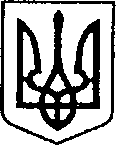 Ніжинська міська радаVІIІ скликанняПротокол №32Засідання постійної комісії міської ради з питань соціально-економічного розвитку, підприємництва, інвестиційної діяльності, бюджету та фінансів23.02.2022р.Малий  залГоловуючий: Мамедов В.Х.Присутні члени комісії: Безпалий О.В., Гавриленко В.П., Гомоляко А.О.,  Тимошик Д.М, Чернишева Л.О.Відсутні члени комісії: Кушнір М.І.,Охонько С. М., Хоменко Ю.В. Присутні:   Список присутніх додається.Порядок денний:Розгляд питань порядку денного:Про виконання місцевих/регіональних цільових програм головним розпорядником коштів – виконавчим комітетом Ніжинської міської ради за 2021 рік (ПР №904 від 18.02.2022 року)СЛУХАЛИ: Єфіменко Н.Є.,  начальника відділу бухгалтерського обліку, ознайомила присутніх з проектом рішення. Головуючий вніс на голосування пропозицію підтримати проект рішення.ГОЛОСУВАЛИ: «за – 6,  проти – 0, утримався - 0».ВИРІШИЛИ:Підтримати проект рішення та рекомендувати для розгляду на черговій сесії міської ради.Про виконання міських цільових програм головним розпорядником коштів – Управлінням освіти Ніжинської міської ради Чернігівської області за 2021 рік (ПР №885 від 09.02.2022 року)СЛУХАЛИ:  Градобик В.В.,  начальника управління освіти,  ознайомила присутніх з проектом рішення.Головуючий вніс на голосування пропозицію підтримати проект рішення.ГОЛОСУВАЛИ: «за – 6,  проти – 0, утримався - 0».ВИРІШИЛИ:Підтримати проект рішення та рекомендувати для розгляду на черговій сесії міської ради.Про виконання місцевих/регіональних цільових програм головним розпорядником коштів – управлінням соціального захисту населення Ніжинської міської ради Чернігівської області за 2021 рік (ПР №877 від 01.02.2022 року)СЛУХАЛИ: Мачачу О.М.,  головного бухгалтера управління соціального захисту населення , ознайомила присутніх з проектом рішення. Головуючий вніс на голосування пропозицію підтримати проект рішення.ГОЛОСУВАЛИ: «за – 6,  проти – 0, утримався - 0».ВИРІШИЛИ:Підтримати проект рішення та рекомендувати для розгляду на черговій сесії міської ради.Про виконання місцевих/регіональних цільових програм головним розпорядником коштів – управлінням комунального майна та земельних відносин Ніжинської міської ради Чернігівської області за 2021 рік (ПР №889 від 10.02.2022 рокуСЛУХАЛИ:  Місан В.М.,  начальника відділу бухгалтерського обліку, звітності та правового забезпечення управління комунального майна та земельних відносин, ознайомила присутніх з проектом рішення. Головуючий вніс на голосування пропозицію підтримати проект рішення.ГОЛОСУВАЛИ: «за – 6,  проти – 0, утримався - 0».ВИРІШИЛИ:Підтримати проект рішення та рекомендувати для розгляду на черговій сесії міської ради.Про внесення змін в Паспорт міської програми реалізації повноважень міської ради у галузі земельних відносин на 2022 рік (Додаток 45) до рішення Ніжинської міської ради VIII скликання від 21 грудня 2021 року №6-18/2021 «Про  затвердження  бюджетних  програм  місцевого   значення   на  2022  рік» (ПР №879 від 02.02.2022 року)СЛУХАЛИ:  Кравцову О.В.,  головного спеціаліста  відділу земельних відносин управління комунального майна та земельних відносин, ознайомила присутніх з проектом рішення. Головуючий вніс на голосування пропозицію підтримати проект рішення.ГОЛОСУВАЛИ: «за – 6,  проти – 0, утримався - 0».ВИРІШИЛИ:Підтримати проект рішення та рекомендувати для розгляду на черговій сесії міської ради.Про внесення змін в Паспорт міської цільової програми «Розвитку та фінансової підтримки комунальних підприємств Ніжинської міської територіальної громади на 2022 рік» (Додаток 36 до рішення Ніжинської міської ради VIІІ скликання від 21 грудня 2021 року №6-18/2021 «Про затвердження бюджетних програм місцевого/регіонального значення на 2022 рік») (ПР №897 від 11.02.2022 року)СЛУХАЛИ:  Кушніренка А.М..,  начальника УЖКГ та Б,   ознайомив присутніх з  проектом рішення та пояснив  внесення відповідних змін необхідністю вирішення окремих питань господарської діяльності.Мамедов В.Х., голова комісії, вніс на голосування пропозицію підтримати проект рішення  та рекомендувати для розгляду  на черговій сесії міської радиГОЛОСУВАЛИ: «за – 6,  проти – 0, утримався - 0». ВИРІШИЛИ: Підтримати проект рішення  та рекомендувати для розгляду  на черговій сесії міської ради.Про внесення змін до додатку №6 рішення Ніжинської міської ради від 21 грудня 2021 року №6-18/2021 «Про затвердження бюджетних програм місцевого/регіонального значення на 2022 рік» (ПР №894 від 11.02.2022 року)СЛУХАЛИ:  Бурніс І.О., заступника генерального директора з економічних питань КНП «Ніжинська центральна міська лікарня ім. Миколи Галицького» ”, ознайомила присутніх з проектом рішення. Головуючий вніс на голосування пропозицію підтримати проект рішення.ГОЛОСУВАЛИ: «за – 6,  проти – 0, утримався - 0».ВИРІШИЛИ:Підтримати проект рішення та рекомендувати для розгляду на черговій сесії міської ради.Про внесення змін до Додатку №1 рішення Ніжинської міської ради від 16 вересня 2021 року №1-13/2021 «Про затвердження структури КНП Ніжинська ЦМЛ ім. М. Галицького» (ПР №839 від 11.01.2022 року)СЛУХАЛИ:  Бурніс І.О., заступника генерального директора з економічних питань КНП «Ніжинська центральна міська лікарня ім. Миколи Галицького» ”, ознайомила присутніх з проектом рішення. Головуючий вніс на голосування пропозицію підтримати проект рішення.ГОЛОСУВАЛИ: «за – 6,  проти – 0, утримався - 0».ВИРІШИЛИ:Підтримати проект рішення та рекомендувати для розгляду на черговій сесії міської ради.Про передачу на балансовий облік майна (ПР №909 від 21.02.2022 року)СЛУХАЛИ:  Гавриш Т.М.,  начальника відділу економіки та інвестиційної діяльності,ознайомила присутніх з проектом рішення. Головуючий вніс на голосування пропозицію підтримати проект рішення.ГОЛОСУВАЛИ: «за – 6,  проти – 0, утримався - 0».ВИРІШИЛИ:Підтримати проект рішення та рекомендувати для розгляду на черговій сесії міської ради.Про припинення комунального підприємства «Відділ технічного планування та проектування» (ПР №903 від 15.02.2022 року)СЛУХАЛИ:  Гавриш Т.М.,  начальника відділу економіки та інвестиційної діяльності,ознайомила присутніх з проектом рішення. Головуючий вніс на голосування пропозицію підтримати проект рішення.ГОЛОСУВАЛИ: «за – 6,  проти – 0, утримався - 0».ВИРІШИЛИ:Підтримати проект рішення та рекомендувати для розгляду на черговій сесії міської ради.Про внесення змін до рішення Ніжинської міської ради від 20 січня 2022 року №40-19/2022 «Про визначення проектів-переможців Громадського бюджету 2022 року та подальше їх фінансування (ПР №901 від 14.02.2022 року)СЛУХАЛИ:  Гук О.О.., т.в.о. начальника відділу інформаційно-аналітичної роботи та комунікацій з громадськістю, ознайомила присутніх з проектом рішення, зазначила, що додаткових коштів не потребують.Головуючий вніс на голосування пропозицію підтримати проект рішення.ГОЛОСУВАЛИ: «за – 6,  проти – 0, утримався - 0».ВИРІШИЛИ:Підтримати проект рішення та рекомендувати для розгляду на черговій сесії міської ради.Про внесення змін до Програми виплати стипендій обдарованій учнівській та студентській молоді Ніжинської міської територіальної громади на період до 2024 року, затвердженої рішенням Ніжинської міської ради від 21.12.2021 року №6-18/2021 «Про затвердження бюджетних програм місцевого значення на 2022 рік» (ПР №908 від 18.02.2022 року)СЛУХАЛИ:  Рой Т.М., т.в.о. начальника відділу у справах сім’ї та молоді, ознайомила присутніх з проектом рішення.ВИСТУПИЛИ:  Смалій К.М., депутат міської ради, запропонував збільшити кількість учнів - стипендіатів з 2 до 5, зазначив, що це рекомендація постійної комісії міської ради з питань соціального захисту населення, освіти, охорони здоров’я, культури, сім’ї та молоді, фізичної культури і спорту.  Мамедов В.Х., голова комісії, підтвердив, що є відповідна рекомендація від вказаної   комісії (витяг з протоколу комісії №22 від 22.02.2022 додається).Головуючий вніс на голосування пропозицію підтримати проект рішення зі змінами, враховуючи рекомендації соціальної комісії.ГОЛОСУВАЛИ: «за – 6,  проти – 0, утримався - 0».ВИРІШИЛИ:Підтримати проект рішення зі змінами та рекомендувати для розгляду на черговій сесії міської ради.Про внесення змін до рішення Ніжинської міської ради від 24.12.2020 року №52-4/2020 «Про затвердження типового договору про соціальне партнерство» (ПР №918 від 21.02.2022 року)СЛУХАЛИ:  Легу В.О.., начальника відділу юридично-кадрового забезпечення, ознайомив присутніх з проектом рішення. Головуючий вніс на голосування пропозицію підтримати проект рішення.ГОЛОСУВАЛИ: «за – 6,  проти – 0, утримався - 0».ВИРІШИЛИ:Підтримати проект рішення та рекомендувати для розгляду на черговій сесії міської ради.Про виконання бюджету Ніжинської міської територіальної громади за 2021 рік (код бюджету 25538000000) (ПР №880 від 03.02.2022 року)СЛУХАЛИ:  Писаренко Л.В., начальника фінансового управління,  ознайомила присутніх з проектом рішення. Головуючий вніс на голосування пропозицію підтримати проект рішення.ГОЛОСУВАЛИ: «за – 6,  проти – 0, утримався - 0».ВИРІШИЛИ:Підтримати проект рішення та рекомендувати для розгляду на черговій сесії міської ради.Про виконання місцевих/регіональних цільових програм головним розпорядником коштів – фінансовим управлінням Ніжинської міської ради Чернігівської області за 2021 рік (ПР №850 від 13.01.2022 року)СЛУХАЛИ:  Писаренко Л.В., начальника фінансового управління,  ознайомила присутніх з проектом рішення. Головуючий вніс на голосування пропозицію підтримати проект рішення.ГОЛОСУВАЛИ: «за – 6,  проти – 0, утримався - 0».ВИРІШИЛИ:Підтримати проект рішення та рекомендувати для розгляду на черговій сесії міської ради.Про внесення змін до рішення Ніжинської міської ради VIII скликання від 21 грудня 2021 року №7-18/2021 «Про бюджет Ніжинської міської територіальної громади на 2022 рік (код бюджету 2553800000)» СЛУХАЛИ:  Писаренко Л.В.,  начальника фінансового управління,   доповіла про зміни, які фінуправління пропонує внести до бюджету  Ніжинської міської ТГ та ознайомила присутніх з  пропозиціями викладеними у листах, які нещодавно надійшли з установ, організацій, управлінь та комунальних підприємств (Пропозиції по внесенню змін до бюджету Ніжинської міської ТГ на 20 сесію Ніжинської міської ради                   8 скликання  додаються.)У обговоренні запропонованих змін до бюджету взяли участь депутати міської ради Гомоляко А.О.,Хоменко Ю.Ю., Тимошик Д.М.Мамедов В.Х., голова комісії, зачитав листа від депутата Чернігівської обласної ради Копиці Н.М. з проханням посприяти у виділенні коштів  для заміни дверей в класних приміщеннях Ніжинської ЗОШ І-ІІІ ст №1 (лист додається).Градобик В.В., начальник управління освіти, зауважила, що споруда у якій знаходиться школа є арітектурною пам’яткою,  проведення в ній ремонтних робіт потребує спеціальних експертиз та дозволів, такі ж проблеми і з ремонтом фасаду ЗОШ №7.Гавриленко В.П., член комісії, порекомендував підготувати звернення з до КМУ з проханням допомогти у вирішенні порушених питань.Тимошик Д.М., член комісії, наголосив на необхідності відчутних фінансових вливань у освітню галузь міста після її оптимізації, створенні якісного освітнього простору для дітей.Кушніренко  А.М., начальник УЖКГ та Б, повідомив про необхідність додаткових коштів для забезпечення діяльності комунальних підприємств та продовження робіт з благоустрою.Тимошик Д.М., член комісії, звернувся до Вовчена Ф.І., першого заступника міського голови з питань діяльності виконавчих органів ради, з рекомендацією взяти під особистий контроль питання виділення коштів з міського бюджету для фінансування робіт, згідно проведених тендерних процедур, після отримання коштів з державного бюджету.Члени комісії підтримали рекомендацію.Гавриленко В.П., член комісії, повідомив про отриману заяву від гр.Саєнко Є.О. з проханням надати матеріальну допомогу на лікування (копія заяви додається).Головуючий порекомендував написати заяву на ім’я міського голови з подальшим розглядом на засіданні матеріальної комісії (допомога за рахунок міської цільової програми “Турбота”).Мамедов В.Х., голова комісії,  вніс на голосування пропозицію підтримати проект рішення зі змінами та рекомендувати для розгляду  на черговій сесії міської радиГОЛОСУВАЛИ: «за – 6,  проти – 0, утримався - 0». ВИРІШИЛИ: Підтримати проект рішення зі змінами та рекомендувати для розгляду  на черговій сесії міської ради.РІЗНЕ:17.1  Про розгляд звернення голови ОСББСЛУХАЛИ: Бублик О.М., голову ОСББ буд.43, вул.Космонавтів,  звернулася з проханням допомогти вирішити ситуацію щодо ремонту будинку, комунікацій та розробленні  нового плану електрозабезпечення у будинку (будинок належав МНС).У обговоренні взяли участь депутати міської ради Безпалий О.В., Тимошик Д.М., Гавриленко В.П.Головуючий порекомендував голові ОСББ для консультації та допомоги вирішені порушених питань звернутися звернутися до фахівців з УЖКГ та Б.УХВАЛИЛИ: інформацію взяти до відома.Голова комісії                                                     Володимир  МАМЕДОВНазва проекту рішенняПодаєПро виконання місцевих/регіональних цільових програм головним розпорядником коштів – виконавчим комітетом Ніжинської міської ради за 2021 рік (ПР №904 від 18.02.2022 року)Єфіменко Н. Є. Мамедов В. Х.Про виконання міських цільових програм головним розпорядником коштів – Управлінням освіти Ніжинської міської ради Чернігівської області за 2021 рік (ПР №885 від 09.02.2022 року)Градобик В.В.Мамедов В. Х.Про виконання місцевих/регіональних цільових програм головним розпорядником коштів – управлінням соціального захисту населення Ніжинської міської ради Чернігівської області за 2021 рік (ПР №877 від 01.02.2022 року)Кулініч В.М.Мамедов В.Х.Про виконання місцевих/регіональних цільових програм головним розпорядником коштів – управлінням комунального майна та земельних відносин Ніжинської міської ради Чернігівської області за 2021 рік (ПР №889 від 10.02.2022 рокуОнокало І.А.Мамедов В. Х.Про внесення змін в Паспорт міської програми реалізації повноважень міської ради у галузі земельних відносин на 2022 рік (Додаток 45) до рішення Ніжинської міської ради VIII скликання від 21 грудня 2021 року №6-18/2021 «Про  затвердження  бюджетних  програм  місцевого   значення   на  2022  рік» (ПР №879 від 02.02.2022 року)Онокало І.А.Мамедов В.Х.Про внесення змін в Паспорт міської цільової програми «Розвитку та фінансової підтримки комунальних підприємств Ніжинської міської територіальної громади на 2022 рік» (Додаток 36 до рішення Ніжинської міської ради VIІІ скликання від 21 грудня 2021 року №6-18/2021 «Про затвердження бюджетних програм місцевого/регіонального значення на 2022 рік») (ПР №897 від 11.02.2022 року)Кушніренко А.М.Мамедов В.Х.Про внесення змін до додатку №6 рішення Ніжинської міської ради від 21 грудня 2021 року №6-18/2021 «Про затвердження бюджетних програм місцевого/регіонального значення на 2022 рік» (ПР №894 від 11.02.2022 року)Костирко О.М.Мамедов В.Х.Про внесення змін до Додатку №1 рішення Ніжинської міської ради від 16 вересня 2021 року №1-13/2021 «Про затвердження структури КНП Ніжинська ЦМЛ ім. М. Галицького» (ПР №839 від 11.01.2022 року)Костирко О.М.Мамедов В. Х.Про передачу на балансовий облік майна (ПР №909 від 21.02.2022 року)Гавриш Т. М.Мамедов В. Х.Про припинення комунального підприємства «Відділ технічного планування та проектування» (ПР №903 від 15.02.2022 року)Гавриш Т. М.Салогуб В. В.Про внесення змін до рішення Ніжинської міської ради від 20 січня 2022 року №40-19/2022 «Про визначення проектів-переможців Громадського бюджету 2022 року та подальше їх фінансування (ПР №901 від 14.02.2022 року)Гук О. О.Мамедов В. Х.Про внесення змін до Програми виплати стипендій обдарованій учнівській та студентській молоді Ніжинської міської територіальної громади на період до 2024 року, затвердженої рішенням Ніжинської міської ради від 21.12.2021 року №6-18/2021 «Про затвердження бюджетних програм місцевого значення на 2022 рік» (ПР №908 від 18.02.2022 року)Рой Т.М.Мамедов В. Х.Про внесення змін до рішення Ніжинської міської ради від 24.12.2020 року №52-4/2020 «Про затвердження типового договору про соціальне партнерство» (ПР №918 від 21.02.2022 року)Лега В. О.Мамедов В. Х.Про виконання бюджету Ніжинської міської територіальної громади за 2021 рік (код бюджету 25538000000) (ПР №880 від 03.02.2022 року)Писаренко Л. В.Мамедов В. Х.Про виконання місцевих/регіональних цільових програм головним розпорядником коштів – фінансовим управлінням Ніжинської міської ради Чернігівської області за 2021 рік (ПР №850 від 13.01.2022 року)Писаренко Л. В.Мамедов В. Х.Про внесення змін до рішення Ніжинської міської ради VIII скликання від 21 грудня 2021 року №7-18/2021 «Про бюджет Ніжинської міської територіальної громади на 2022 рік (код бюджету 2553800000)»Писаренко Л. В.Мамедов В. Х.